 SILENT AUCTION DONATION FORM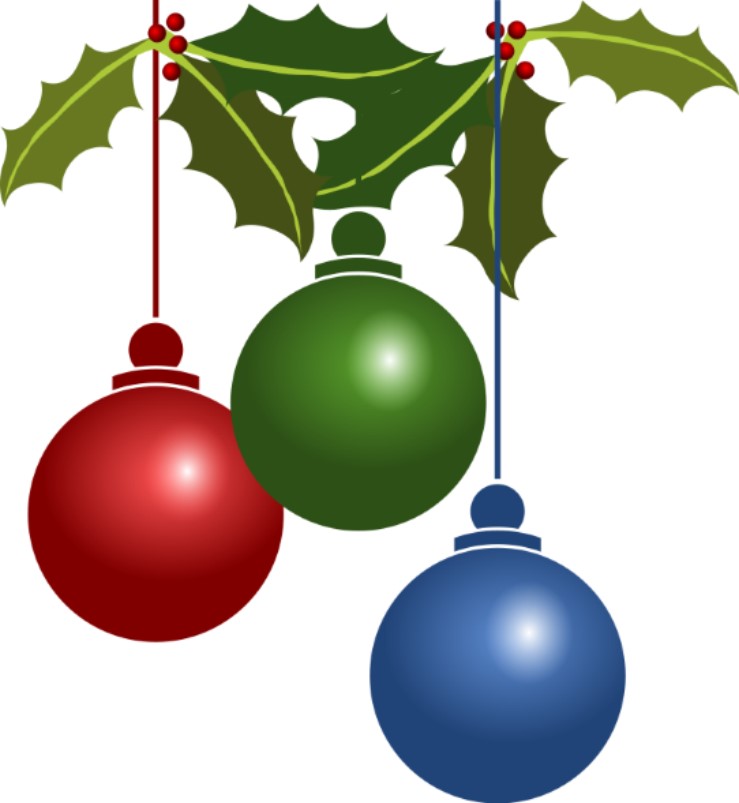 St. Paul’s Episcopal Church • Advent Fair Saturday, December 7, 2019Contributor/ Business Name: 													Contact Name: 														Contact Email:														Contact Phone:														Item/ Description: 																													Value of Donation: 														Please submit all donation information by Sunday, December 1, 2019. 
The actual items can be dropped off to Emily Mitchell at any time before the Advent Fair, or at set-up on Friday, December 6.Contact Emily with any questions: 781-275-6449 or emilyjmitchell@hotmail.com  SILENT AUCTION DONATION FORMSt. Paul’s Episcopal Church • Advent Fair Saturday, December 7, 2019Contributor/ Business Name: 													Contact Name: 														Contact Email:														Contact Phone:														Item/ Description: 																													Value of Donation: 														Please submit all donation information by Sunday, December 1, 2019. 
The actual items can be dropped off to Emily Mitchell at any time before the Advent Fair, or at set-up on Friday, December 6.Contact Emily with any questions: 781-275-6449 or emilyjmitchell@hotmail.com 